INFORMATIONS POUR DEVENIR ENTREPRISE FORMATRICEDécouvrez les 6 bonnes raisons de former des apprenties et apprentis parmi de nombreux avantages !Vous êtes intéressés à devenir entreprise formatrice ? Voici les étapes L'OFPC facilite vos démarches en tant qu'entreprise formatrice à travers les prestations suivantes :le développement des places pour toutes les filières (PAI, AFP, CFC) par l'intermédiaire du 
Centre de Compétences Entreprises à l'OFPCContact : interface@etat.ge.ch ou 022 388 44 71L'information relative au Préapprentissage d'intégration (PAI) est disponible dans le document suivant : la facilitation au recrutement des apprenties et apprentis (recrutements en direct, Zooms Métiers)Consultez le calendrier des recrutements en direct et des Zooms Métiers 2023-2024.le suivi par les conseillères et conseillers en formation par domaines professionnels 
(7 pôles de formation) :optimisation administrativeformation des formateurs d'entreprise (EduPros en ligne ou sur site)délivrance des autorisations de former, nouveaux métiers (par exemple développeuse ou développeur de business numérique CFC) …L’Etat favorise les entreprises formatrices lors d’acquisitions de fournitures, services et travaux ! Plus d'information dans le flyer ci-joint les sites ge.ch et citedesmetiers.ch 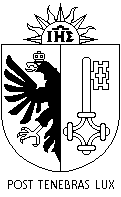 republique et canton de geneveDépartement de l'instruction publique, de la formation et de la jeunesseOffice pour l'orientation, 
la formation professionnelle et continue